Home Start Leeds 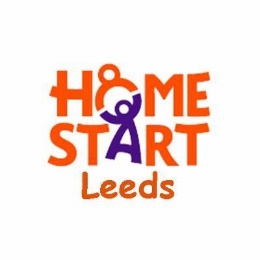 The Courtyard Hope House 65 Mabgate Leeds LS9 7DR 0113 244 2419VOLUNTEER TRUSTEE APPLICATION FORMPlease complete all 5 pages of this form and return it to the office after which we will contact you. If you have any difficulty completing this form, please contact the Home-Start Leeds CEO for assistance. The information you provide in this application form will be treated as confidential information.The following areas of knowledge, skills and expertise are all valuable to a Trustee Board.Please indicate any areas that you consider you can bring to this role: Finance Fundraising Personnel Management PR & Marketing Health & Safety Management Other specialist skills Children & young families Networking Voluntary sector Diversity – working with minority ethnic communities or people with a disability etcReferencesPlease give the names and addresses of two-character referees (not relatives) who may be contacted by Home-Start. Referees must have known you for at least two years.DeclarationPlease declare any existing or spent cautions or convictions, if you do not you may not be selected. However, if you declare any of the below it may still be possible to become a volunteer Trustee.I understand that if I join Home-Start as a Trustee, I will be asked to complete a Criminal Records Check at an ‘Enhanced Level’. This will involve giving the scheme personal details such as driving licence number, passport number, National Insurance number etcI consent to the use of the information given in this application form for considering my application and understand that it will be treated confidentially at all times and that if I am not accepted as a Trustee the information will be destroyed immediately.I know of no reason why I would be unsuitable to become a Home-Start Volunteer Trustee.Signed: 						Date:NameAddress (inc postcode)If you have been at this address less than two years, please give previous addressHome telephone no:Mobile telephone no:Email Address:Are you currently in employmentYes / NoYes / NoIf yes, please give details of you employmentPostIf yes, please give details of you employmentDescription of PostIf yes, please give details of you employmentEmployerHow did you hear about Home-Start Leeds; and why are you interested in becoming a Trustee for Home-Start?What skills and experience do you have, that may be relevant to your work as a Trustee for Home-Start?  This may include paid employment, voluntary work, parenting/childcare, hobbies, or interests.What specific areas of Home-Start’s work/the work of the Trustees interest you?How much time could you offer to Home-Start on a regular basis?Is there any other information you would like to add?Referee 1Referee 1NameAddressTelephoneEmailCapacity in which they know youReferee 2Referee 2NameAddressTelephoneEmailCapacity in which they know youHave you had any personal contact with Social Services / Social Work Department or NSPCC / Children 1st in connection with children in your care?Yes   NoDo you have any medical condition (physical or mental) that could affect your work as a volunteer Trustee?  If yes please give details, including any particular support or assistance that you would need to carry out your work as a Trustee.Yes NoHave you ever been dismissed from any paid or voluntary work?Yes NoHave you ever been arrested or dealt with by the police for any type of criminal offence?Yes NoAre there any matters outstanding which may lead to a criminal prosecution?Yes NoIf you have answered yes to any question, please give full details:If you have answered yes to any question, please give full details: